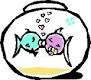 Double Fish BowlArrange the chairs so that 8-10 people can fit in a small circle-fishbowl.Arrange the other chairs so that the other participants can fit in an outer circle.Ask the question to the fishbowl participantsStop the discussion after 15 minutes.Ask the fishbowl participants to move to the other circle.  Invite 8 – 10 other participants to take their places.Ask the new fishbowl participants to comment on the discussion thus far.  What else would they like the fishbowl participants to discuss, elaborate on, etc?Stop the discussion after 10 minutesAsk the original fishbowl participants to move back to the fishbowl to discuss and elaborate on the points raised by the second group of fishbowl participants.